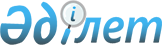 Об отзыве из Парламента Республики Казахстан проекта Закона Республики Казахстан "Об охране здоровья граждан в Республике Казахстан"Постановление Правительства Республики Казахстан от 10 ноября 2004 года N 1174      Правительство Республики Казахстан ПОСТАНОВЛЯЕТ : 

      Отозвать из Парламента Республики Казахстан проект Закона Республики Казахстан "Об охране здоровья граждан в Республике Казахстан", внесенный постановлением Правительства Республики Казахстан от 6 ноября 2003 года N 1101. 

 

            Премьер-Министр 

      Республики Казахстан 
					© 2012. РГП на ПХВ «Институт законодательства и правовой информации Республики Казахстан» Министерства юстиции Республики Казахстан
				